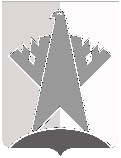 ДУМА СУРГУТСКОГО РАЙОНАХанты-Мансийского автономного округа - ЮгрыРЕШЕНИЕ«24» июня 2022 года                                                                                                          № 273-нпа    г. СургутВ соответствии со статьями 31 - 33 Градостроительного кодекса Российской Федерации, на основании протокола общественных обсуждений 
от 12 мая 2022 года № 33-06-03-49, заключения о результатах общественных обсуждений от 12 мая 2022 года № 33-06-03-49Дума Сургутского района решила:1. Внести в решение Думы Сургутского района от 22 декабря 2009 года 
№ 551 «Об утверждении Правил землепользования и застройки сельского поселения Локосово» следующие изменения:1) в пункте 2 раздела 6 главы 6 приложения к решению слова «: нет.» исключить;2) пункт 2 «Условно разрешённые виды и параметры использования земельных участков и объектов капитального строительства» раздела 6 главы 6 приложения к решению дополнить таблицей следующего содержания:2. Решение вступает в силу после его официального опубликования (обнародования).О внесении изменений в решение Думы Сургутского района от 22 декабря 2009 года № 551 «Об утверждении Правил землепользования и застройки сельского поселения Локосово»«Виды использованияВиды использованияПараметры разрешенного использования«Наименование вида использованияКод вида использованияПараметры разрешенного использования«123Магазины4.4Предельные (минимальные и (или) максимальные) размеры земельных участков не подлежат установлению.Минимальные отступы от границ земельного участка, смежных с другими земельными участками, в целях определения места допустимого размещения объекта – 3 м.Минимальный отступ от красной линии улиц и дорог – 5 м.Минимальный отступ от красной линии проездов – 3 м.Предельное количество надземных этажей – 2.Максимальный процент застройки в границах земельного участка – 50.».Председатель Думы Сургутского районаВ.А. Полторацкий«24» июня 2022 годаИсполняющий полномочия главы Сургутского районаМ.А. Асадуллаев «24» июня 2022 года